СИСТЕМА МЕНЕДЖМЕНТА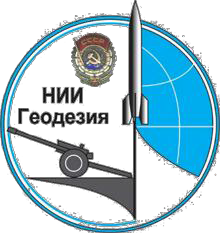 ФКП «НИИ «Геодезия»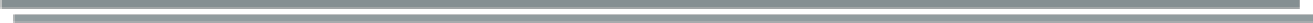 ПОЛОЖЕНИЕ RS.SP.17.05.2016БУХГАЛТЕРСКО – ФИНАНСОВАЯ  ДЕЯТЕЛЬНОСТЬАнтикоррупционная политика ФКП «НИИ «Геодезия»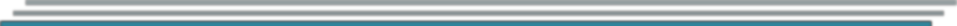 г. Красноармейск Федеральное казенное предприятие«Научно-исследовательский институт «Геодезия»2016 годСведения о положенииНастоящее положение поддерживается в электронном виде. Управляемая версия положения размещена в фонде электронных документов. Ответственность за актуализацию печатной версии возлагается на пользователя.Все вопросы, замечания и предложения по улучшению положения направлять в адрес службы управления персоналом и правовой работы.История пересмотраП О Л О Ж Е Н И Е	Ф К П	« Н И И	« Г Е О Д Е З И Я »БУХГАЛТЕРСКО – ФИНАНСОВАЯ  ДЕЯТЕЛЬНОСТЬАнтикоррупционная политика ФКП «НИИ «Геодезия»Область примененияАнтикоррупционная политика реализуется в рамках исполнения Федерального закона от 25 декабря 2008 г. № 273-ФЗ «О противодействии коррупции» (далее – Закон), Указа Президента Российской Федерации от 22 декабря 2015 г. № 650 «О Порядке сообщения лицами, замещающими отдельные государственные должности Российской Федерации, должности федеральной государственной службы, и иными  лицами о возникновении личной заинтересованности при исполнении должностных обязанностей, которая приводит или может привести к конфликту интересов, и о внесении изменений в некоторые акты Президента Российской Федерации».Правовую основу противодействия коррупции составляют Конституция Российской Федерации, федеральные конституционные законы, общепризнанные принципы и нормы международного права и международные договоры Российской Федерации, Федеральные законы, нормативные правовые акты Президента Российской Федерации, Правительства Российской Федерации и федеральных органов государственной власти, органов государственной власти субъектов Российской Федерации и муниципальных образований.Антикоррупционная политика ФКП «НИИ «Геодезия» (далее – Предприятие) определяет мероприятия, направленные на профилактику и борьбу с коррупцией, а также принципы и механизмы их реализации на  Предприятии. Последовательная  и планомерная  реализация Антикоррупционной политики Предприятия направлена на снижение коррупционных рисков на Предприятии.Настоящее положение распространяется на всех работников вне зависимости от занимаемой должности.Общие положенияПоложения настоящей Антикоррупционной политики основываются  на  принципах противодействия коррупции:признание, обеспечение и защита основных прав и свобод человека и гражданина;законность;публичность и открытость деятельности;неотвратимость ответственности за совершение коррупционных правонарушений;комплексное	использование	политических,	организационных,	информационно- пропагандистских, социально-экономических, правовых, специальных и иных мер;приоритетное применение мер по предупреждению коррупции;сотрудничество	с	институтами	гражданского	общества,	международными организациями и физическими лицами.Предприятие придерживается государственного системного подхода к решению проблем коррупции: устранение причин коррупционных правонарушений, антикоррупционное просвещение, создание специализированных органов в системе управления Предприятия, ответственных за реализацию антикоррупционной политики.Цели, задачи и принципы Антикоррупционной политики ПредприятияНастоящая  Антикоррупционная  политика  направлена  на  совершенствование  системы противодействия коррупции на Предприятии в целях:создания, эффективного механизма, препятствующего коррупционным действиям, и минимизации рисков вовлечения  Предприятия, его работников в коррупционную деятельность;воспитания правового и гражданского сознания работников путем формирования негативного отношения к коррупционным проявлениям и незаконному перераспределению доходов и других благ между работниками, а также воспитание навыков антикоррупционного поведения работников;минимизации имущественного и репутационного ущерба Предприятия путем пресечения коррупционных действий и наказания за них с применением общественных, административных и правоохранительных процедур.Для достижения поставленных целей необходимо решить следующие задачи:повышение открытости и прозрачности деятельности Предприятия в рамках реализации Антикоррупционной политики Предприятия;создание методологической базы для разработки внутренних документов, регламентирующих деятельность Предприятия в области профилактики и противодействия коррупции, основанной на анализе причин и условий возникновения коррупционных рисков в процессе деятельности;привлечение каждого работника  к  реализации  мероприятий  по предотвращению коррупции;создание структурных подразделений (назначение лиц), ответственных за реализацию антикоррупционной политики;организация эффективного мониторинга коррупциогенных факторов и обеспечение действенности антикоррупционной политики в рамках системы антикоррупционного контроля и мониторинга Министерства.Ключевыми	принципами	реализации	Антикоррупционной	политики	Предприятия являются:неприятие коррупции в любых формах и проявлениях. Предприятие содействует воспитанию правового и гражданского сознания работников путем формирования негативного отношения к коррупционным проявлениям, получению навыков их антикоррупционного поведения работников. Руководящие  работники  выступают  в качестве примера надлежащего этического поведения;эффективность мероприятий по противодействию коррупции. Создание эффективной системы противодействия коррупции, а также ее систематическому совершенствованию с учетом изменения условий внутренней и внешней среды, в том числе законодательства Российской Федерации и требований Министерства, а также потенциально характерных для нее типологии и видов коррупционных рисков;текущий мониторинг и последующий контроль. Создание эффективной  системы контроля и мониторинга коррупциогенных факторов и рисков;проверка благонадежности контрагентов. Предприятие осуществляет проверку контрагентов в рамках осуществления закупочной деятельности в целях снижения коррупционных рисков и предотвращения вовлечения работников, вне зависимости от занимаемой должности, в коррупционную деятельность, а также в целях обеспечения добросовестной конкуренции;открытость информации. Обеспечение доступности для граждан, юридических лиц, средств массовой информации и институтов гражданского общества к сведениям  о своей деятельности, которые в соответствии с действующим законодательством Российской Федерации не являются сведениями ограниченного доступа.В рамках реализации принципа открытости информации Предприятие создает на своем официальном сайте подраздел по вопросам противодействия коррупции, отдельная гиперссылка на который размещается на главной странице сайта. Подраздел наполняется следующей информацией: нормативные правовые и иные акты в сфере противодействия коррупции в действующей редакции, внутренние документы по вопросам противодействия коррупции на Предприятии, в том числе Кодекс этики и служебного поведения работников Предприятия и регламенты проведения внутренних проверок совершаемых сделок на предмет наличия коррупционной составляющей, формы документов, связанные с противодействием коррупции, для заполнения работниками Предприятия, информация о текущей деятельности Рабочей группы по вопросам реализации антикоррупционной политики и противодействию коррупции, а также урегулированию конфликта интересов на Предприятии, информационные каналы обратной связи, гарантирующие анонимность заявителя (телефон, электронная почта, онлайн сервис, почтовый адрес для почтовых отправлений с пометкой «Противодействие коррупции»).При наполнении подразделов, посвященных вопросам противодействия коррупции, сайтов информация, отнесенная к государственной тайне или являющаяся конфиденциальной, не размещается.С целью наполнения подразделов, посвященных вопросам противодействия коррупции Предприятие руководствуется приказом Минтруда России от 07 октября 2013 г. № 530н «О требованиях к размещению и наполнению подразделов, посвященных вопросам противодействия коррупции, официальных сайтов федеральных государственных органов, Центрального банка Российской Федерации, Пенсионного фонда Российской Федерации, Фонда социального страхования Российской Федерации, Федерального фонда обязательного медицинского страхования, государственных корпораций (компаний), иных организаций, созданных на основании федеральных законов, и требованиях к должностям, замещение которых влечет за собой размещение сведений о доходах, расходах, об имуществе и обязательствах имущественного характера».Подразделения (лица), ответственные за профилактику коррупционных и иных правонарушенийАнтикоррупционную политику на Предприятии реализуют единоличный исполнительный орган, Рабочая группа по вопросам реализации антикоррупционной политики и противодействию коррупции, а также урегулированию конфликта интересов на Предприятии, подразделение (лицо), ответственное за профилактику коррупционных и иных правонарушений, служба внутреннего контроля подведомственной организации (в случае ее наличия).Факты воспрепятствования деятельности подразделения (лица), ответственного за профилактику коррупционных и иных правонарушений на Предприятии, и неисполнение работниками Предприятия требований, предъявляемых подразделением (лицом), ответственным за профилактику коррупционных и иных правонарушений на Предприятии, в рамках установленных прав и обязанностей, незамедлительно доводятся до сведения Единоличного исполнительного органа Предприятия.Профилактика коррупционных рисковПредприятие применяет следующие методы профилактики и противодействия коррупции:законодательный;кадровый;мониторинга и контроля;духовно-нравственный.В качестве реализации законодательного метода Предприятие и его работники соблюдают ограничения и запреты, исполняют обязанности, установленные  законодательством Российской Федерации, в том числе касающиеся предотвращения и урегулирования конфликта интересов и обеспечения раскрытия информации, а также проводит антикоррупционную экспертизу реализуемых проектов и заключаемых договоров, осуществляет правовое просвещение работников.В рамках кадрового метода Предприятие проводит взвешенную кадровую политику, направленную на минимизацию коррупционных рисков, связанных с приемом на работу и продвижением по службе, а также назначением на должности, замещение которых связанно с повышенным коррупционным риском, лиц, имеющих негативную деловую репутацию в части подверженности коррупциогенным воздействиям.Предприятие применяет метод мониторинга и контроля коррупционных рисков:выявляет и проводит анализ и оценку (в разрезе масштаба, источников и вероятности угроз) коррупционных рисков, присущих бизнес-процессам во всех сферах ее финансово-хозяйственной деятельности, а также оценку потенциального ущерба от потенциальных рисков;организует и проводит на постоянной основе мониторинг и контроль коррупционных рисков, присущих Предлприятию;в случае необходимости, на основании проводимого мониторинга осуществляет корректирующие изменения в своей системе противодействия коррупции и/или инициирует привлечение к ответственности в соответствии с законодательством Российской Федерации по факту выявленных коррупционных правонарушений.Предприятием при осуществлении мониторинга и контроля за коррупционными рисками и профилактикой коррупционных правонарушений назначается подразделение (лицо), ответственное за профилактику коррупционных и иных правонарушений на Предприятии, а также образуется Рабочая  группа  по вопросам реализации антикоррупционной политики и противодействию коррупции, а также урегулированию конфликта интересов на Предприятии.В качестве реализации духовно-нравственного метода руководство  Предприятия формирует в коллективе отношение нетерпимости ко всем формам проявления коррупции, стимулируют работников на эффективную деятельность на принципах сплоченности, открытости, добросовестности и ответственности.В целях профилактики коррупционных рисков внедряются и используются антикоррупционные стандарты поведения работников, отраженные в положениях Кодекса этики и служебного поведения работников Предприятия.Несоблюдение работниками норм и правил деловой этики, принятых в рамках Антикоррупционной политики Предприятия может повлечь за собой применение к нарушителю дисциплинарных взысканий, а также инициирование от имени Предприятия мер административной, гражданско-правовой и уголовной ответственности в порядке, предусмотренном действующим законодательством Российской Федерации.В случае установления факта причинения ущерба Предприятию, в том числе государственному имуществу, находящемуся в ее ведении, по вине работника, Предприятие вправе обратиться в суд для возмещения ущерба, причиненного вследствие вышеуказанных действий (бездействия).Предприятие не позднее семи дней с момента возникновения подозрения или обнаружения действий (бездействия) работников, имеющих признаки нарушения законодательства Российской Федерации о противодействии коррупции, направляет соответствующие материалы в правоохранительные органы по компетенции для осуществления установленных законодательством мероприятий с целью оценки законности действий (бездействия) соответствующих лиц.Мониторинг и контроль коррупционных рисковМониторинг и контроль коррупционных рисков на Предприятии является неотъемлемой частью ее структуры управления.В целях реализации Комплекса мероприятий по реализации антикоррупционной политики Министерства промышленности и торговли Российской Федерации в отношении подведомственных организаций, Предприятие создает систему антикоррупционной профилактики, мониторинга и контроля коррупционных рисков с использованием инструментов внутренних проверок, привлечения независимых экспертов для анализа и оценки техническо- экономических, финансовых и других параметров сделок, прежде всего, в следующих сферах: капитальное строительство (ремонт), консалтинговые и образовательные услуги, научно- исследовательские, опытно-конструкторские, проектно-изыскательские и строительно- монтажные работы, финансовые операции, а также операции с объектами недвижимости.Развитие	системы	антикоррупционной	профилактики,	мониторинга	и	контроля коррупционных рисков Предприятие осуществляет по следующим направлениям:Описание финансово-хозяйственной деятельности в виде отдельных бизнес-процессов;Определение   для   каждого   бизнес-процесса   элементов,   при   реализации   которых наиболее вероятно возникновение коррупционных рисков;Проведение	анализа	выявленных	рисков	в	рамках	отдельных	бизнес-процессов, включающего его описание:источники (объект) риска – бизнес-процесс в фазе которого возникает коррупционный риск;субъект  риска  –  физическое  лицо,  замещающее  должность,  связанную  с  высоким коррупционным риском;ключевые индикаторы риска, в том числе вероятные формы осуществления коррупционных платежей, характеристика выгоды или преимущества, которое может быть получено при совершении коррупционного правонарушения;Составление перечня коррупционных рисков на основании проведенного анализа;Формирование перечня должностей, связанных с высоким коррупционным риском;Разработка  комплекса  мер  по  минимизации  каждого  из  выявленных  коррупционных рисков:разработка  внутренних  документов,  регламентирующих  действия  работника  в  зоне риска конкретного бизнес-процесса;проведение, в случае необходимости, реинжиниринга бизнес-процессов, в том числе их перераспределение между структурными подразделениями или работниками;автоматизация управления бизнес-процессами в зоне коррупционных рисков;установление   внутренних   форм   отчетности   работников   о   результатах   принятых решений;введение ограничений, затрудняющих осуществление коррупционных платежей.Подразделения (лица), ответственные за профилактику коррупционных и иных правонарушений на Предприятии, руководствуясь Методологией проведения оценки коррупционных рисков в деятельности Предприятия, проводят проверку сделок, согласование которых с Минпромторгом России в соответствии с законодательством Российской Федерации не требуется на предмет наличия коррупционной составляющей.В число сделок и иных операций, содержащих наиболее высокие коррупционные риски и подлежащих обязательному контролю, входят:операции с недвижимым имуществом;выполнение (субподряд) научно-исследовательских, опытно-конструкторских, проектно- изыскательских и строительно-монтажных работ;выполнение консалтинговых, в том числе образовательных услуг;покупка  предметов  искусства  и  роскоши,  в  том  числе  дорогостоящих  транспортных средств, картин, антиквариата и других;оказание спонсорской помощи;найм на работу и повышение по службе работников руководящего состава.О результатах проведенных проверок сообщается Рабочей группе по вопросам реализации антикоррупционной политики и противодействию коррупции, а также урегулированию конфликта интересов на Предприятии, директору Предприятия и в Административный департамент Минпромторга России ежеквартально (не позднее 10 числа месяца, следующего за отчетным).Заключительные положенияПредполагается, что в результате реализации Антикоррупционной политики Предприятия будут усовершенствованы системы противодействия коррупции на  Предприятии, сформируются эффективные механизмы,  препятствующие коррупционным действиям, минимизируются риски вовлечения Предприятия и его работников в коррупционную деятельность.Реализация настоящей Антикоррупционной политики направлена на  воспитание правового и гражданского сознания у работников Предприятия путем формирования негативного отношения к коррупционным проявлениям, привлечения каждого работника к реализации мероприятий по предотвращению коррупции.В результате реализации мероприятий настоящей Антикоррупционной политики на Предприятии будут созданы эффективные системы мониторинга коррупциогенных факторов, а также пресечения коррупционных действий и наказания за них с применением мер ответственности, установленных законодательством Российской Федерации, что приведет к минимизации рисков имущественного и репутационного ущерба, наносимого Предприятию и Минпромторгу России.Разработанослужбой управления персоналом и правовой работыУтверждено и введено в действиеприказ № 257 от «13» октября 2016г.Дата введения в действиеВведено взаменАктуализация возлагаетсяна	службу	управления	персоналом	и	правовой работыТекущая версия документа1Версия документаДата пересмотраОписание вносимых измененийНомер и дата утверждения извещения об изменении